KONKURS RECYTATORSKI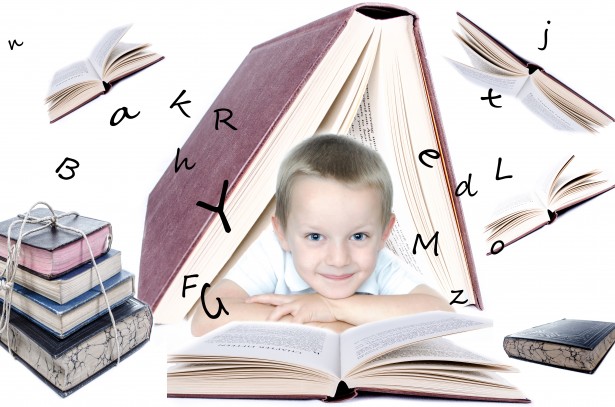 W dniu 15 marca 2016 r. uczniowie klas I – III szkoły podstawowej wzięli udział w szkolnym konkursie recytatorskim. Uczestnicy konkursu prezentowali utwory znanych polskich poetów.Spośród wszystkich uczestników konkursu zostało wyróżnionych  6 uczniów, którzy zajęli następujące miejsca:1 miejsce Kornelia Piór kl. III, Marysia Motykowska kl. I b;2 miejsce Nikola Klajnert kl. II b, Natalia Ziemer kl. II a;3 miejsce Marta Jeszka kl. II a, Kinga Rogowska kl. I a.Kornelia Piór i Marysia Motykowska będą reprezentowały naszą szkołę                w konkursie pozaszkolnym w Skórczu.GRATULACJE !Wychowawczynie klas I - IIIGALERIA: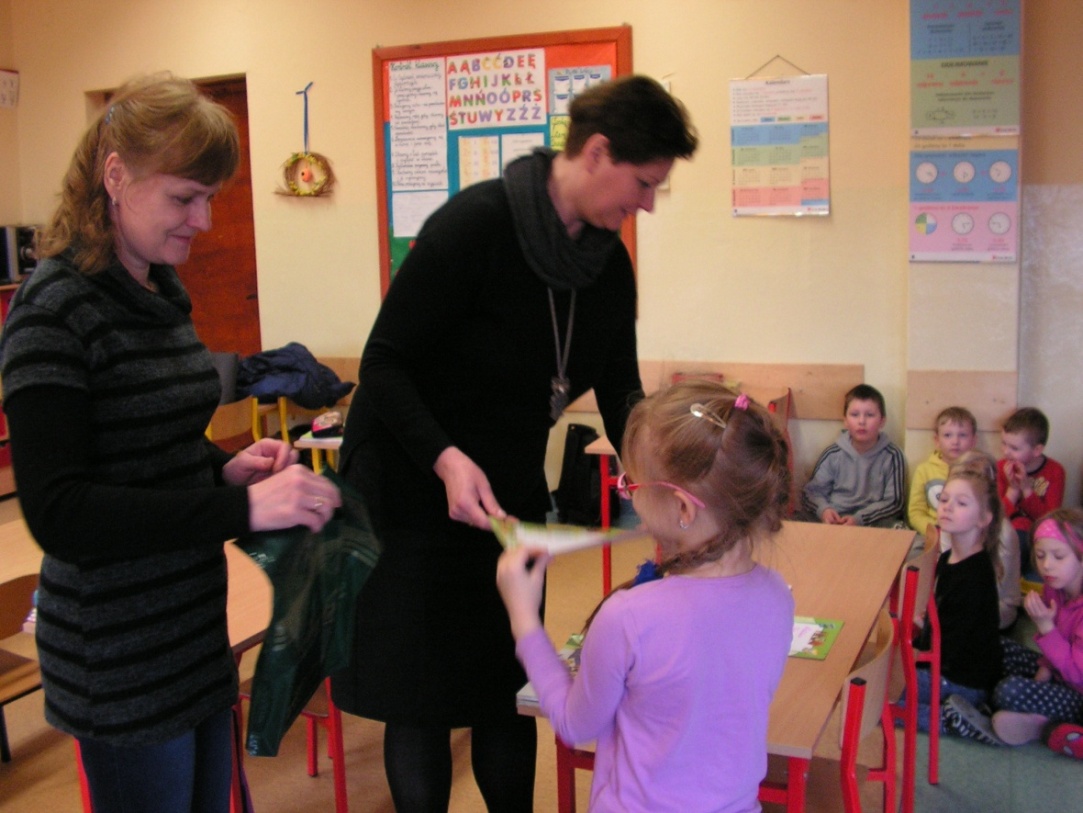 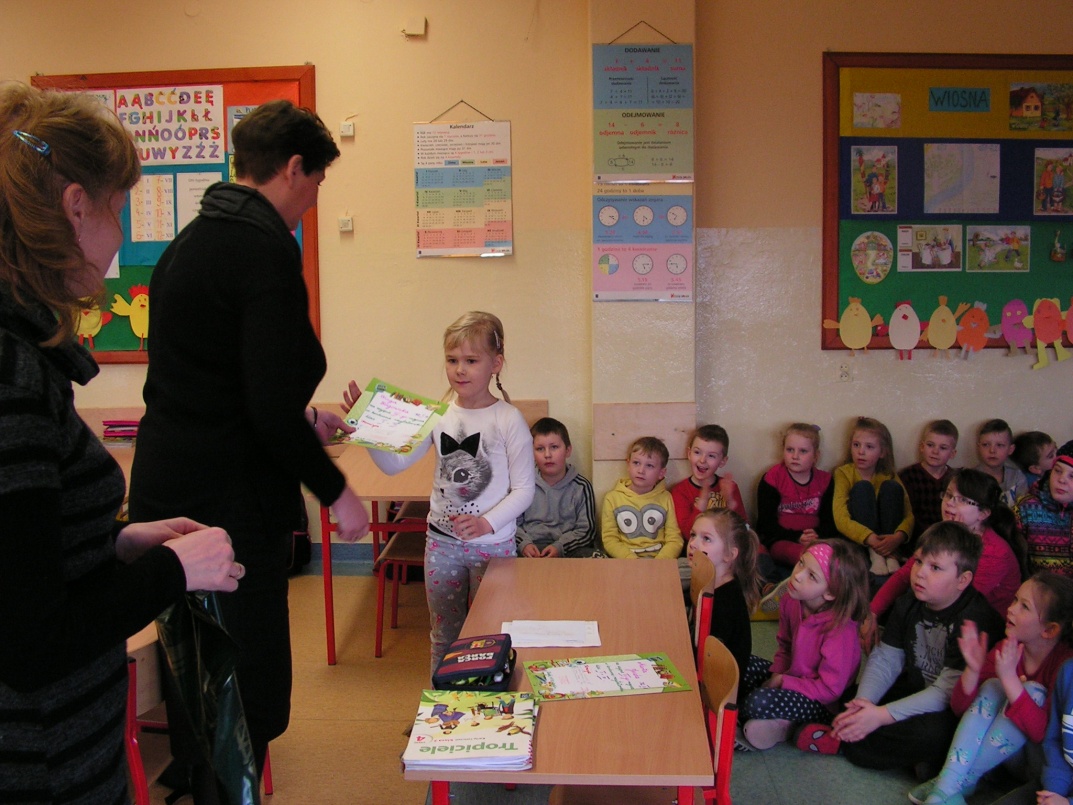 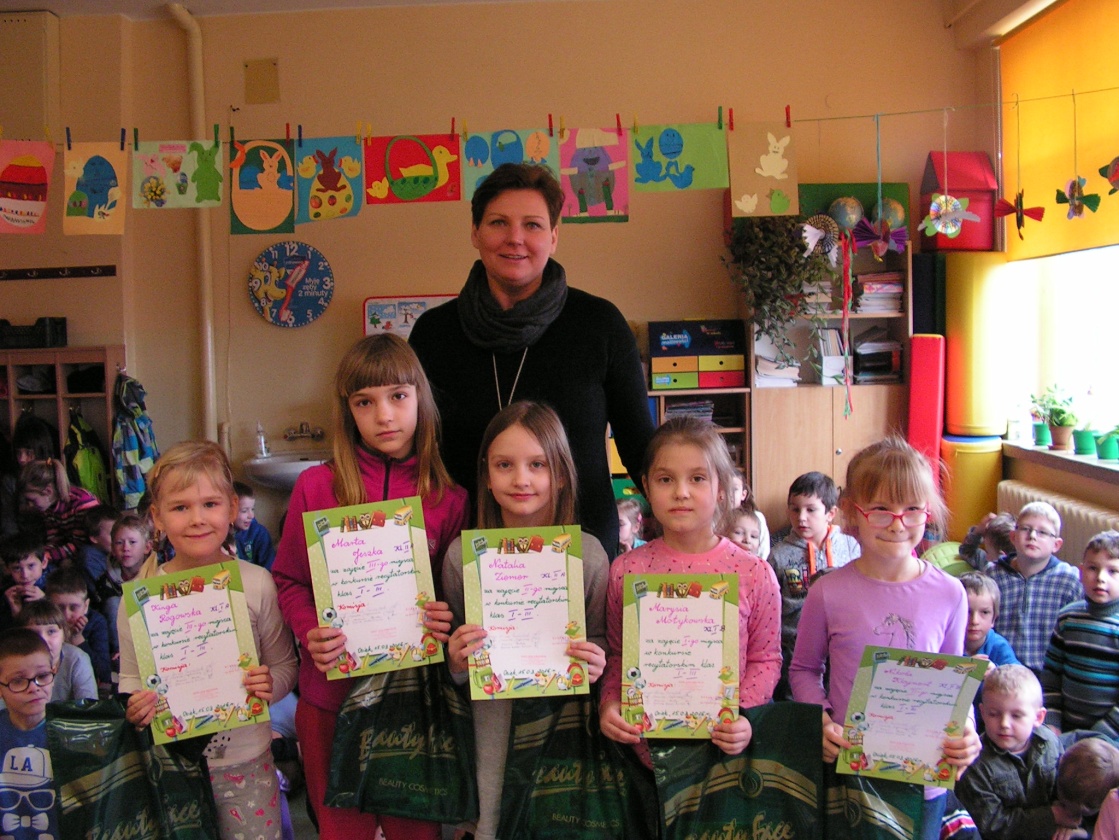 